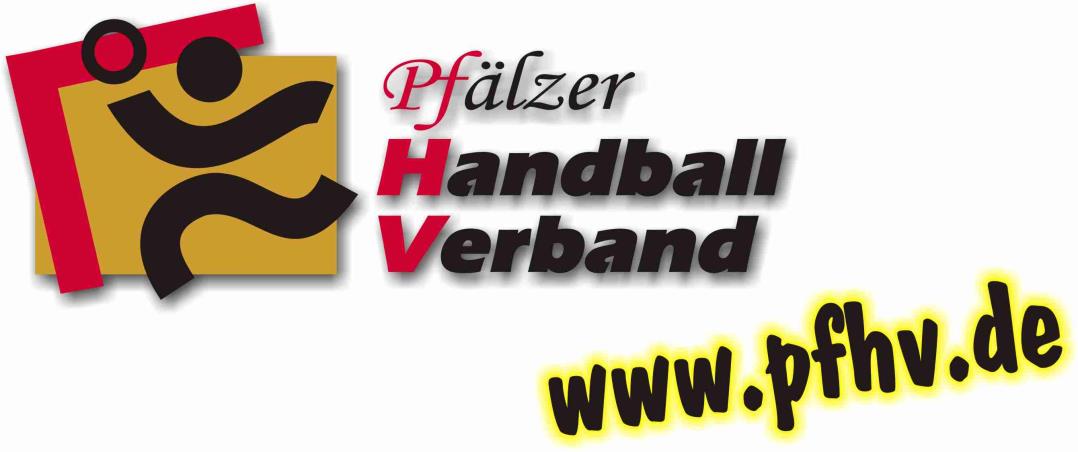 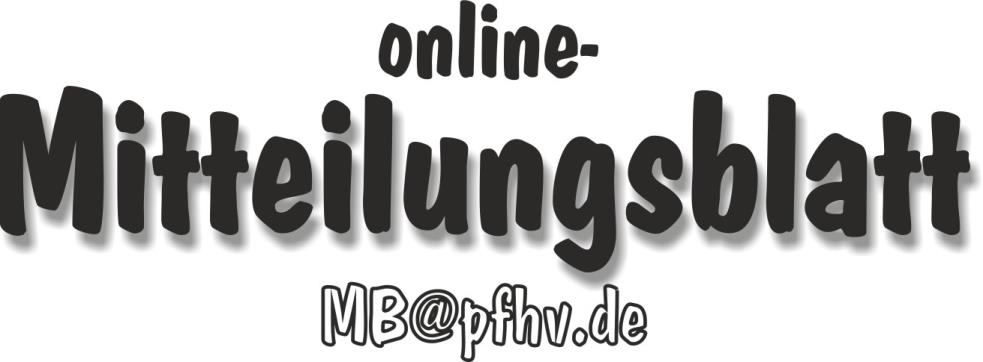 Nummer 44Stand: 29.10.2015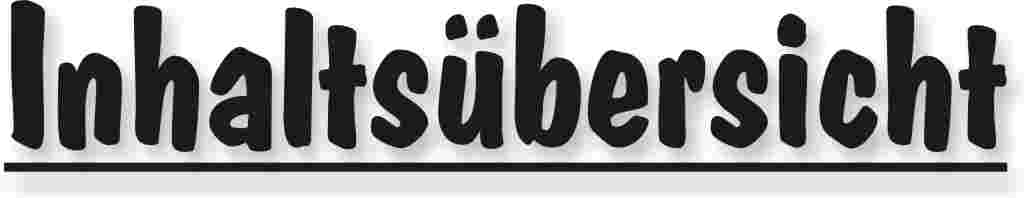 Halten Sie die Strg-Taste gedrückt und klicken in der Übersicht auf die gewünschte Seitenzahl, danach gelangen Sie direkt zur entsprechende Stelle im word-Dokument.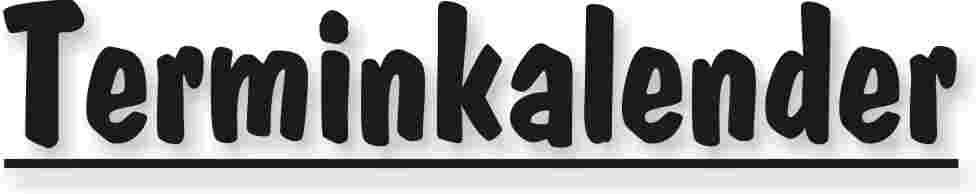 Der komplette Terminkalender kann auf der PfHV-Homepage heruntergeladen werden:http://www.pfhv.de/index.php/service/terminkalender 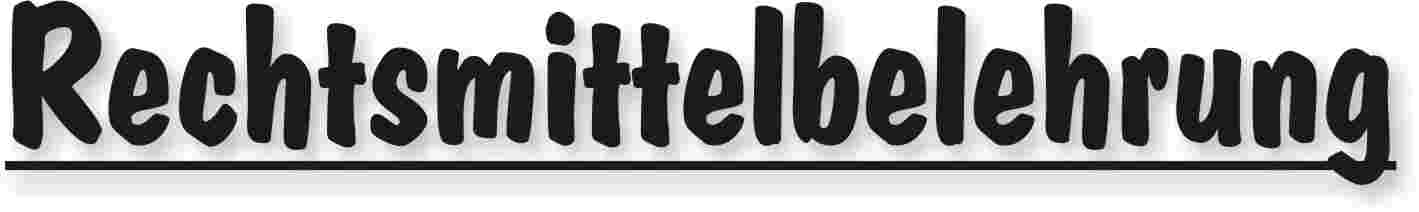 Gegen alle Sportinstanzenbescheide ist innerhalb von 14 Tagen nach Zustellung gebührenfreier doch kostenpflichtiger Einspruch zum Vorsitzenden des VSG möglich [maßgebend ist nach § 42 RO grundsätzlich das Datum des Poststempels. Der Zugang gilt am dritten Tag nach der Aufgabe als erfolgt: bei Veröffentlichung im MB gilt er mit dem dritten Tage nach der Veröffentlichung als bewirkt].Gegen Urteile des VSG ist innerhalb von 14 Tagen nach Zustellung [maßg. siehe 1.] Berufung zum VG-Vorsitzenden möglich.Gegen Urteile des Verbandsgerichtes ist innerhalb von 14 Tagen nach Zustellung [maßg.s.1.] Revision zum Vorsitzenden des DHB-Bundesgerichtes, Herrn Dr. Hans-Jörg Korte, Eickhorstweg 43, 32427 Minden möglich. Innerhalb dieser Frist sind darüber hinaus die Einzahlung der Revisionsgebühr in Höhe von EUR 500,00 und eines Auslagenvorschusses in Höhe von EUR 400,00 beim DHB nachzuweisen. Auf die weiteren Formvorschriften aus § 37 RO DHB wird ausdrücklich hingewiesen.Für alle Einsprüche, Berufungen und Revisionen gilt....Die entsprechenden Schriften sind von einem Vorstandsmitglied und dem Abteilungsleiter zu unterzeichnen. Name und Funktion des jeweiligen Unterzeichnenden müssen in Druckschrift vermerkt sein. Sie müssen einen Antrag enthalten, der eine durchführbare Entscheidung ermöglicht. Der Nachweis über die Einzahlung von Gebühr und Auslagenvorschuss ist beizufügen. Die §§ 37 ff. RO sind zu beachten.Einsprüche gegen Entscheidungen der Sportinstanzen  -  EUR 0,00 Rechtsbehelfe zum PfHV-VSG  -  EUR 26,00Berufung zum PfHV-VG  -  EUR 50,00Revision zum BG DHB:     EUR 500,00 und EUR 400,00 Auslagenvorschuss = EUR 900,00 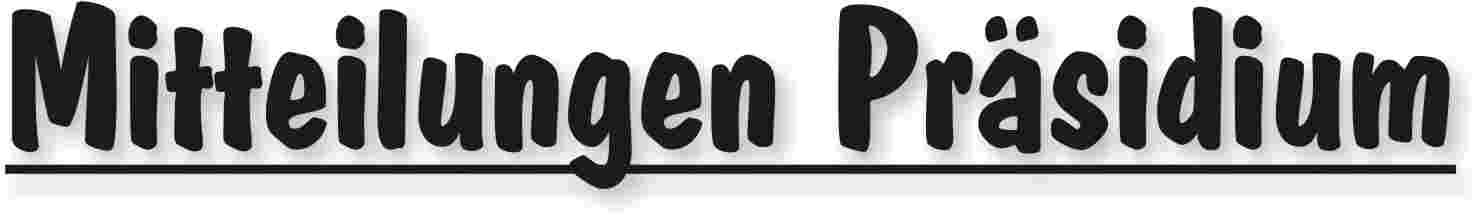 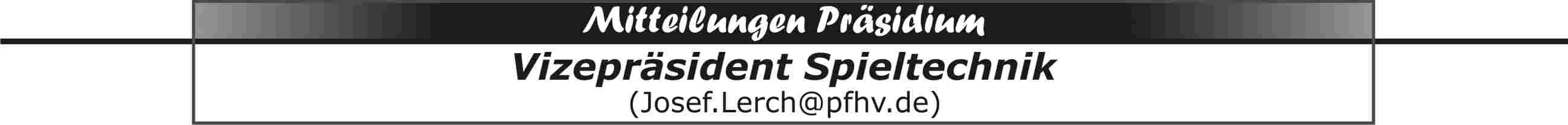 Änderung der RechtsordnungDie Dauer einer vorläufigen Sperre gem. § 17 Abs. 1 RO hat sich auf eine unbestimmte Zeit verändert. Sie beträgt nicht mehr konstant zwei Wochen, sie kann kürzer oder länger sein (immer bis zum nächsten M/P-Spiel). Im Zuge dieser Änderungen wurde auch der § 45 RO geändert. Nun ist es möglich Sportinstanzbescheide in Textform, also auch per E-Mail, zu versenden. Dies ist erforderlich, wenn Sportinstanzbescheide (z. B. bei Sperren über die Dauer von vorläufigen Sperren hinaus) zeitnah verschickt werden müssen um Fristversäumnisse zu vermeiden. Solche eiligen Bescheide werden ab sofort sowohl an die E-Mailadresse der verbindlichen Postanschrift als auch an die des SIS-Beauftragten der Vereine/Spielgemeinschaften geschickt. Es ist also erforderlich, dass diese Personen ihre E-Mails zeitnah lesen. Lesen schützt vor Unkenntnis!|Josef Lerch|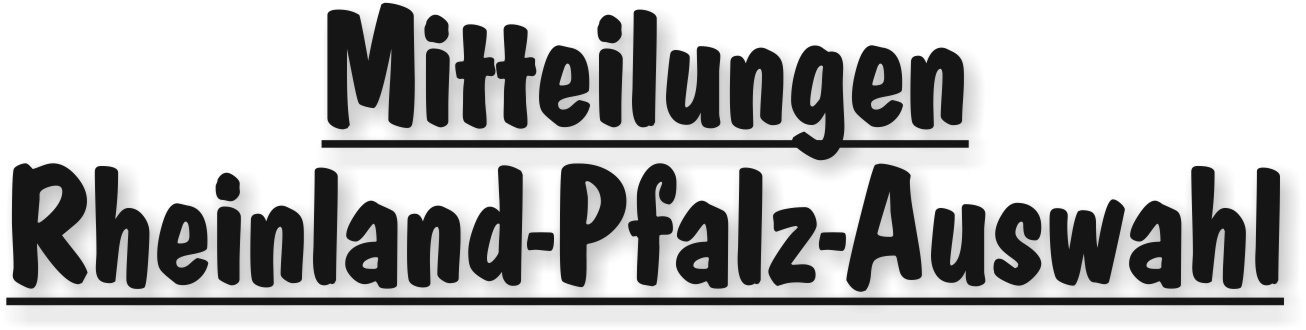 Handball Grenzland Pokal 2015Die Ausrichtung des Handball Grenzland Pokal für den Jahrgang männlich 1999 war dem Handballverband Rheinland übertragen worden. Als Austragungsorte für die Gruppenspiele wurden Daun und Wittlich gewählt. Die Platzierungsspiel fanden alle am Sonntag in Bitburg statt. Im ersten Gruppenspiel traf die Auswahl von Rheinland-Pfalz auf die Mannschaft den Handballverbandes Niederrhein.Nach leichten Anlaufschwierigkeiten fand das RLP Team immer besser zusammen und konnte einen fünf Tore Rückstand wettmachen. In der zweiten Halbzeit agierte man nach einigen taktischen Veränderungen durch den Landestrainer Marcel Trinks  auf Augenhöhe, hielt ein Unentschieden bis in die Schlussminute, ehe man dann unglücklich mit zwei Toren verlor. Mit dieser Leistungssteigerung im Rücken gestalteten sich die folgenden Spiele gegen die Auswahl aus dem Saarland  und die Mannschaft aus Luxemburg wesentlich besser. Gegen die Saarland Auswahl wurde durch eine hervorragende Abwehrarbeit die Basis für einen letztendlich klaren Erfolg gelegt. In diesem Spiel fügten sich die fünf nominierten Spieler des Jahrgangs 2000 sehr gut in das Team ein und wurden in dem letzten Gruppenspiel gegen die luxemburgische Auswahl zu vollwertigen Leistungsträgern. Mit dem zweiten Platz in der Gruppe 1 war das Halbfinale erreicht, und damit auch das gesteckte Tagesziel. Gruppenerster wurde die Mannschaft vom Niederrhein.Am Sonntag traf die RLP Auswahl im Halbfinale auf die Mannschaft von Südbaden. Das ganze Team hatte sich einiges vorgenommen, war hoch motiviert und ging von Marcel Trinks und Frank Herbert taktisch gut vorbereitet in die Begegnung. Dominik Lenz führte im Angriff hervorragend Regie und war zugleich ein sehr torgefährlicher Spieler.In der Abwehr  tat sich  die RLP Auswahl anfangs sehr schwer, wurde vom Torwart Adam Studentkowski mit einigen Glanzparaden aber im Spiel gehalten, ehe eine Abwehrumstellung auf 6:0 mit Lars Röller und Bastian Wendling im Innenblock die Südbadener vor immer größere Probleme stellte. Dimitri Kerber und Paul Schutzius avancierten zu absolut treffsicheren Angreifern und mit einer geschlossenen Mannschaftsleistung konnte der Vorsprung in der zweiten Halbzeit ausgebaut werden. Mit dem 27:24 Sieg gegen Südbaden war das Endspiel erreicht und damit auch schon mehr als alle Beteiligten sich vor dem Turnier ausgerechnet hatten. Im Endspiel trafen die Auswahlmannschaften von Rheinland-Pfalz und dem Handballverband Niederrhein, an diesem Tag gespickt mit vier Jugendnationalspielern, nun zum zweiten mal im Laufe des Turniers aufeinander. Lange Zeit agierten die RLP Spieler auf Augenhöhe mit den Niederrheinern und waren absolut gleichwertig. Beim Spielstand von 9:9 leistete man sich eine unnötige Zeitstrafe und ging mit einem 9:11 in die Halbzeitpause. Auch in der zweiten Halbzeit war man nicht mehr so konzentriert in der Abwehr wie noch im Halbfinale, kassierte zu viele Zeitstrafen, die der Gegner dann auch mit seiner individuellen Klasse auf den einzelnen Positionen zu nutzen wusste.  Ein vier Tore Rückstand war die Folge. Jetzt machte sich der Kräfteverschleiß aus den vorigen Begegnungen bemerkbar, es gelang nicht mehr den Abstand noch einmal zu verkürzen. Mit 19:25 musste die RLP Auswahl sich letztendlich  gegen einen Gegner geschlagen geben, der ausgeglichener besetzt war. In einem Punkt waren sich alle Verantwortlichen einig, die Mannschaft hatte ein tolles Turnier gespielt, hat das ausrichtende Bundesland Rheinland-Pfalz sehr würdig vertreten, ein Ergebnis mit dem man mehr als zufrieden sein kann.Auf dem Foto von links nach rechts: Marcel Trinks (Landestrainer), Frank Herbert Jahrgangstrainer), Jan Ludwig Verbandstrainer Rheinhessen), Gilani Lück (Physioterapeut und Betreuer); Yessine Meddeb, Konstantin Herbert, Lars Röller, Lukas Klimavicius, Bastian Wendling, Lukas Wichmann, Jakob Schleier, Rudi Engel (Verbandstrainer Rheinland und Jugendkoordinator RLP), Dimitri Kerber, Dominik Lenz. Kniend: Jakob Wallura, Paul Schutzius, Jannis Schneibel, Adriano Distl, Silas Höfler, Tommy Sulta. 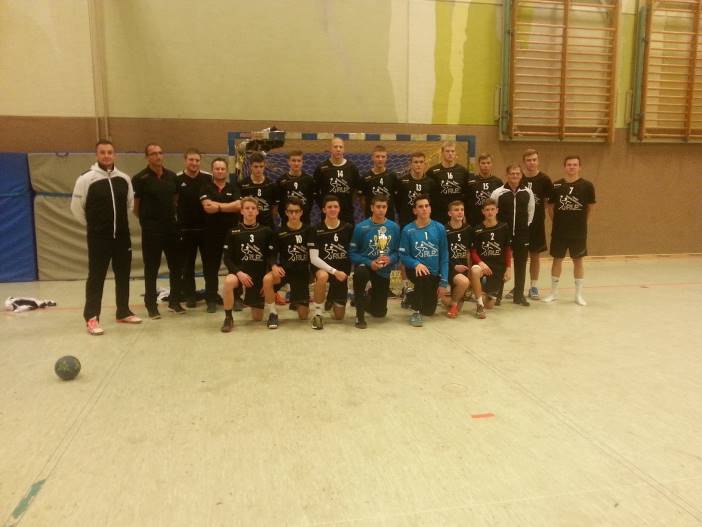 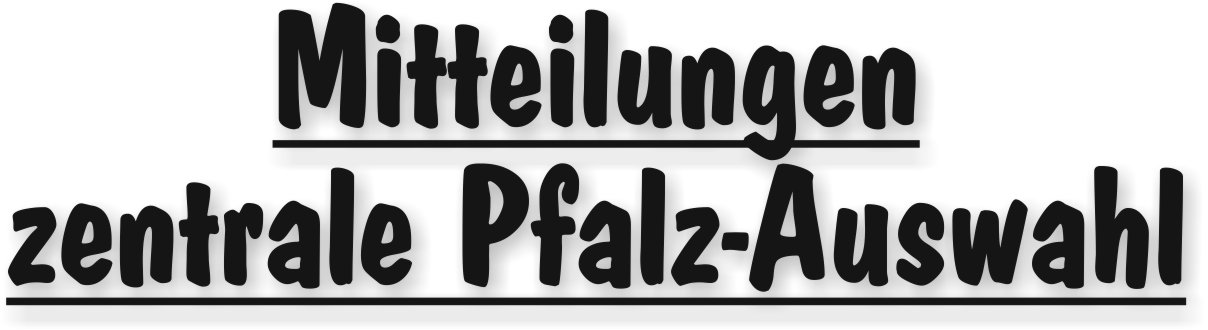 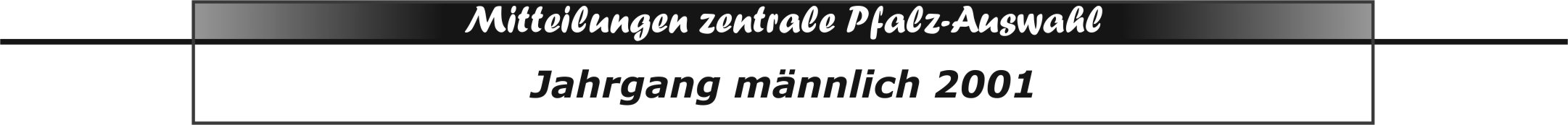 Walter-Laubersheimer-Gedächtnis-Turnier 2015Am kommenden Sonntag, 01.11.2015, findet für den Auswahljahrgang m2001 das diesjährige Walter-Laubersheimer-Gedächtnis-Turnier mit Beteiligung der Landesverbände Saar, Rheinhessen, Rheinland und der Pfalz in derSpiegelbachhalle in Bellheim statt.Treffpunkt, umgezogen in der Sporthalle, ist 10:00 Uhr das voraussichtliche Ende der Veranstaltung 18:00 Uhr sein 
Für das Turnier wurden von der Trainerin Laura Leonhardt und Trainer Björn Dinger die nachfolgenden Spieler nominiert:Paul Blohm				TSG FriesenheimJonas Böckly				TV HochdorfNiclas Burton				HR Göllheim/EisenbergAdrian Cule				TSG FriesenheimJonas Dettbarn			SG Ottersheim/Bellheim/ZeiskamJan Eckel				HSG EckbachtalBjarne Hartmann			TSG HaßlochLukas Räuber			HR Göllheim/EisenbergSimon Richter			HSG Dudenhofen/SchifferstadtNils Röller				TSG FriesenheimMoritz Schöllhorn			TSV KuhardtLukas Walther			TV HochdorfLuka Wilbrandt			TSG FriesenheimDavid Wißmeier			TSG FriesenheimReserve: alle restlichen Spieler des Jahrgangs 2001 halten sich als Reserve bereit.Änderungen vorbehalten.Rückfragen an Björn Dinger - 0163-6363678 -Spielplan:11:00 Uhr    PfHV			-   HV Saar12:00  Uhr     HV Rheinland	-   HV Rheinhessen14:10 Uhr    PfHV			-   HV Rheinland15:10  Uhr     HV Saar		-   HV Rheinhessen 16:10 Uhr    HV Rheinland	-   HV Saar17:10  Uhr     HV Rheinhessen	-   PfHV|Rolf Starker|TrainingstermineMittwoch, 18.11.2015 - 17:30 - 20:30 Uhr - Training LLZ HaßlochMittwoch, 02.12.2015 - 17:30 - 20:30 Uhr - Training LLZ HaßlochMittwoch, 16.12.2015 - 17:30 - 20:30 Uhr - Training LLZ HaßlochAchtung !!Ab 2016 ändert sich der Rhythmus der 14-tägigen Auswahltrainingeinheiten.neu:Mittwoch, 13.01.2016 - 17:30 - 20:30 Uhr - Training LLZ HaßlochMittwoch, 27.01.2016 - 17:30 - 20:30 Uhr - Training LLZ HaßlochMittwoch, 10.02.2016 - 17:30 - 20:30 Uhr - Training LLZ HaßlochMittwoch, 24.02.2016 - 17:30 - 20:30 Uhr - Training LLZ HaßlochMittwoch, 09.03.2016 - 17:30 - 20:30 Uhr - Training LLZ HaßlochTrainer/in:Laura Leonhardt		laura.leonhardt@pfhv.de		0171/7461047Karl-Johan Steiner		karl-johan.steiner@pfhv.de	0178/3354170Evtl. Terminänderungen/Tageslehrgänge/Turniere werden zusätzlich separat angekündigt, veröffentlicht und den Spielern ggf. per Mail mitgeteilt.|Rolf Starker|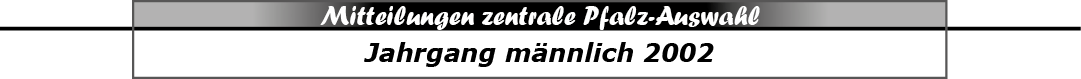 TermineMittwoch, 04.11.2015 - 17:30 - 20:30 Uhr - Training LLZ HaßlochMittwoch, 11.11.2015 - 17:30 - 20:30 Uhr - Training LLZ HaßlochMittwoch, 25.11.2015 - 17:30 - 20:30 Uhr - Training LLZ HaßlochMittwoch, 09.12.2015 - 17:30 - 20:30 Uhr - Training LLZ HaßlochAchtung !!Ab 2016 ändert sich der Rhythmus der 14-tägigen Auswahltrainingeinheiten.neu:Mittwoch, 20.01.2016 - 17:30 - 20:30 Uhr - Training LLZ HaßlochMittwoch, 03.02.2016 - 17:30 - 20:30 Uhr - Training LLZ HaßlochMittwoch, 17.02.2016 - 17:30 - 20:30 Uhr - Training LLZ HaßlochMittwoch, 02.03.2016 - 17:30 - 20:30 Uhr - Training LLZ HaßlochMittwoch, 16.03.2016 - 17:30 - 20:30 Uhr - Training LLZ HaßlochTrainer:Björn Dinger			bjoern.dinger@pfhv.de 		0163/6363678Fotios Erifopoulos		fotios.erifopoulos@pfhv.de		0178/3354170Evtl. Terminänderungen/Tageslehrgänge/Turniere werden zusätzlich separat angekündigt, veröffentlicht und den Spielern ggf. per Mail mitgeteilt.|Rolf Starker|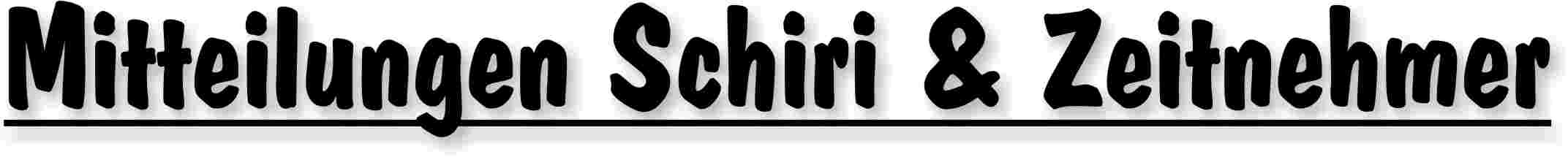 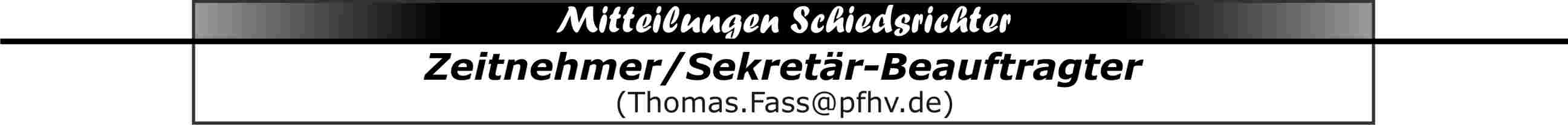 Z/S-Lehrgang in NeuhofenDer TuS Neuhofen veranstaltet am 06. November 2015 ab 19 Uhr im Sitzungssaal über der Vereinsgaststätte (67141 Neuhofen, Jahnstraße 25) einen Z/S-Lehrgang.Interessenten können sich ab sofort beim Referent: Josef Lerch (Josef.Lerch@pfhv.de) anmelden. Von ihm erfahrt Ihr genaue Details.|Thomas Faß|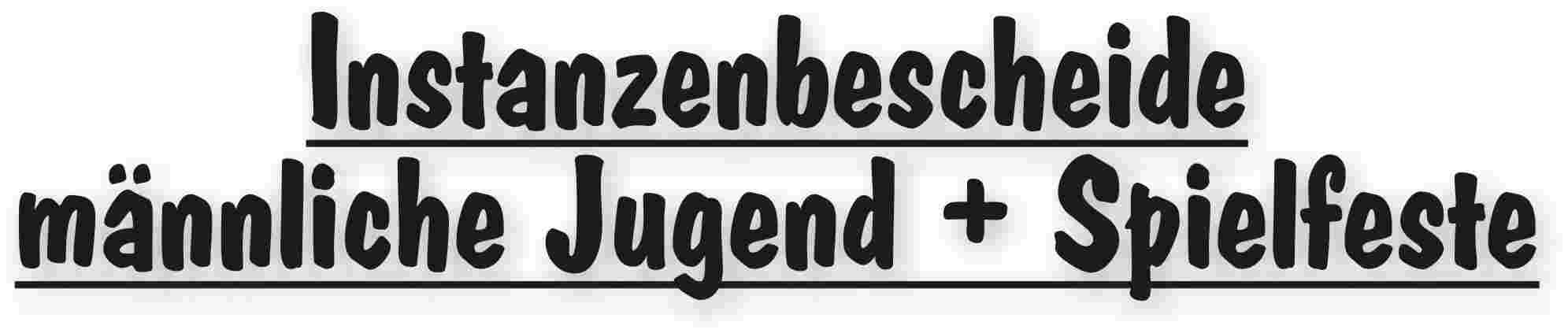 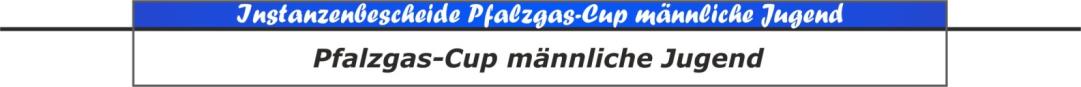 |Rolf Starker|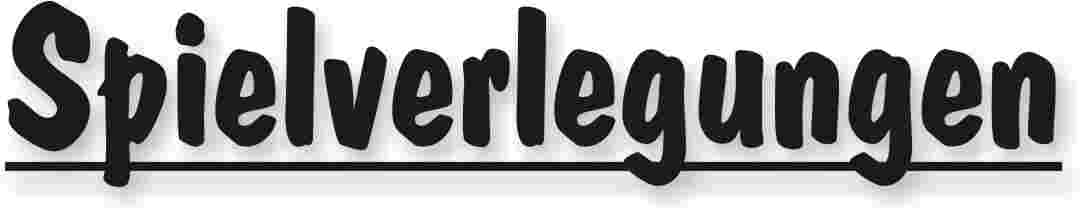 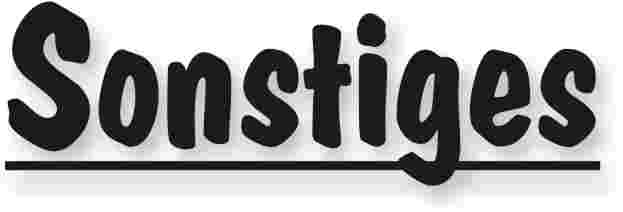 In der Queichtalhalle Offenbach sind die Duschen bis auf weiteres außer Betrieb (nicht die Umkleideräume). Zum Duschen müssen die Sportler 20 m über den Parkplatz in das Clubhaus des FSV Offenbach laufen. Bitte beachten und sich darauf einstellen! Wir bitten um Verständnis!Turnverein 1886 e. V. Offenbach- Handballabteilung -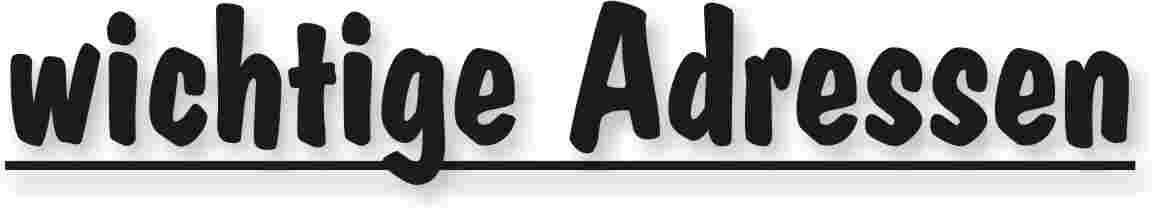 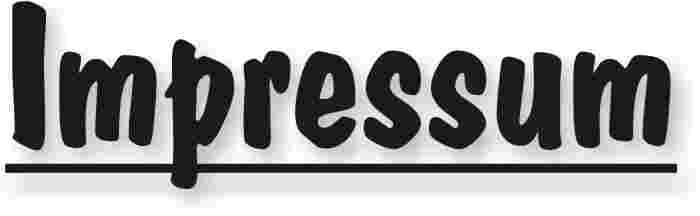 Veröffentlichung: Das Mitteilungsblatt (MB) des PfHV erscheint i.d.R. wöchentlich als online-Ausgabe. Die rechtsverbindliche Form ist das online-MB! Die gegen Aufpreis ggf. zusätzlich bestellten Print-MB sind ausschließlich ein Service. Folglich ist das Datum der online-Veröffentlichung (siehe Kopfzeile) ausschlaggebend. Das online-MB wird permanent als Download auf www.pfhv.de angeboten und satzungemäß zusätzlich versendet. Hierfür wird weiterhin der bekannte Newsletter verwendet. Achtung: Ob oder welche Adressen im Newslettersystem eingetragen werden, sprich wer das MB per Newsletter erhält, bestimmt eigenverantwortlich jeder Verein. Jeder Verein kann permanent beliebig viele E-Mail-Adressen eintragen und jederzeit wieder löschen. Den Newsletter finden Sie unter dem Direktlink: www.Newsletter.pfhv.de Verantwortung: Verantwortlich für die Zusammenstellung sind die Öffentlichkeitsbeauftragten des PfHV (Britta Flammuth & Martin Thomas), für den Inhalt der jeweilige Unterzeichner / Autor. Kosten / Abonnement / Kündigung:Mitglieder sind (§ 6 Abs. 2 der Satzung) verpflichtet, das amtliche Mitteilungsblatt (MB) digital zu beziehen, also nicht mehr auf dem Postweg. Der Jahresbezugspreis für die online-Version beträgt pro Verein pauschal 50,00 € inkl. MWSt.; es können beliebig viele Empfänger des digitalen MB ins Newslettersystem (www.Newsletter.pfhv.de) eingetragen werden. Die zusätzlich zum online-MB gegen Aufpreis bestellten Print-Exemplare können bis 15.05. zum 30.06. bzw. bis 15.11. zum 31.12. gekündigt werden. Redaktionsschluss / Meldestelle:Redaktionsschluss ist für E-Mails an die Öffentlichkeitsbeauftragten mittwochs um 17 Uhr, für Faxe/Anrufe/… an die Geschäftsstelle mittwochs um 9 Uhr. Die Öffentlichkeitsbeauftragten können nur Infos per E-Mail und in der Formatvorlage für das MB bearbeiten. Faxe/Anrufe/… bitte an die Geschäftsstelle. Bei Fragen: MBpfhv.de  oder  Geschaeftsstellepfhv.de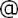 Haftungsausschluss:Bei Nichterscheinen infolge höherer Gewalt entfällt die Lieferpflicht und ein Anspruch auf Rückerstattung des Bezugspreises besteht nicht. 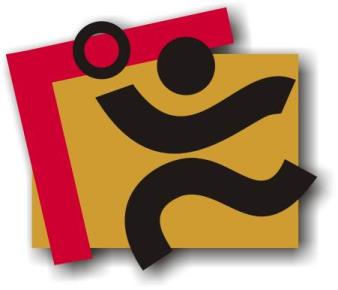 TerminkalenderSeite 3RechtsmittelbelehrungSeite 4Mitteilungen / Infos:Mitteilungen / Infos:Mitteilungen / Infos:Mitteilungen Präsidium Seite 5Mitteilungen Geschäftsstelle, Öffentlichkeitsbeauftragte-Mitteilungen Passstelle-Mitteilungen allgemein -Mitteilungen Erdinger Alkoholfrei Pfalzpokal -Mitteilungen Männer -Mitteilungen Frauen-Mitteilungen Pfalzgas-Cup-Mitteilungen männliche Jugend & Spielfeste-Mitteilungen weibliche Jugend-Mitteilungen Talentförderung Rheinland-Pfalz-AuswahlSeite 6Mitteilungen Talentförderung Pfalz-AuswahlSeite 8Mitteilungen Talentförderung Auswahlstützpunkte Pfalz-Mitteilungen Talentförderung Torwartstützpunkte Pfalz-Mitteilungen Schiedsrichter & Zeitnehmer/SekretärSeite 11Urteile:Urteile:Urteile:VG- & VSG-Urteile-Instanzenbescheide: fehlende Spielausweise-Instanzenbescheide: Männer -Instanzenbescheide: Frauen-Instanzenbescheide: männliche Jugend & SpielfesteSeite 12Instanzenbescheide: weibliche Jugend-Instanzenbescheide: Schiedsrichter-Spielverlegungen Seite 13SonstigesSeite 14wichtige AdressenSeite 15ImpressumSeite 16TagDatumvonbisVeranstaltung (Pfälzer Handball-Verband)Fr30.10.15Ferien Rheinland-Pfalz: Herbstferien (Ende)So01.11.1511:0018:00Walter-Laubersheimer-Gedächtnisturnier m2001+w2002 in BellheimSo01.11.15Feiertag in RLP: AllerheiligenMo02.11.1517:3020:30Auswahl (zentral): w2003 Training in Haßloch (LLZ Haßloch)Mi04.11.1517:3020:30Auswahl (zentral): m2002 Training in Haßloch (LLZ Haßloch)Fr06.11.1517:0019:00RLP-Auswahl: Stützpunkttraining (LLZ Haßloch) m2000Mo09.11.1517:3020:30Auswahl (zentral): w2002 Training in Haßloch (LLZ Haßloch)Mi11.11.1517:3020:30Auswahl (zentral): m2002 Training in Haßloch (LLZ Haßloch)Fr13.11.1517:3020:00RLP-Auswahl: Stützpunkttraining (LLZ Haßloch) w00+w01So15.11.15Festtag: VolkstrauertagMo16.11.1517:3020:30Auswahl (zentral): w2003 Training in Haßloch (LLZ Haßloch)Mo16.11.1519:00Schiedsrichter-Ausschuss-Sitzung (LLZ Haßloch)Mi18.11.1517:3020:30Auswahl (zentral): m2001 Training in Haßloch (LLZ Haßloch)Fr20.11.1517:00Präsidiumssitzung (LLZ Haßloch)So22.11.15Festtag: TotensonntagMo23.11.1517:3020:30Auswahl (zentral): w2002 Training in Haßloch (LLZ Haßloch)Mo23.11.1519:30Stützpunkt der RPS-Schiedsrichter in OffenbachMi25.11.1517:3020:30Auswahl (zentral): m2002 Training in Haßloch (LLZ Haßloch)Fr27.11.1517:3020:00RLP-Auswahl: Stützpunkttraining (LLZ Haßloch) w00+w01Mo30.11.1517:3020:30Auswahl (zentral): w2003 Training in Haßloch (LLZ Haßloch)Mi02.12.1517:3020:30Auswahl (zentral): m2001 Training in Haßloch (LLZ Haßloch)Fr04.12.1517:0020:00RLP-Auswahl: Stützpunkttraining (LLZ Haßloch) m2000Mo07.12.1517:3020:30Auswahl (zentral): w2002 Training in Haßloch (LLZ Haßloch)Mi09.12.1517:3020:30Auswahl (zentral): m2002 Training in Haßloch (LLZ Haßloch)Fr11.12.1517:3020:00RLP-Auswahl: Stützpunkttraining (LLZ Haßloch) w00 und w01So13.12.15Pfalzgascup 2015: Final Four in KandelMo14.12.1517:3020:30Auswahl (zentral): w2003 Training in Haßloch (LLZ Haßloch)Mi16.12.1517:3020:30Auswahl (zentral): m2001 Training in Haßloch (LLZ Haßloch)Fr18.12.1517:0019:00RLP-Auswahl: Stützpunkttraining (LLZ Haßloch) m2000So20.12.15Final Four PfHV-VerbandspokalMo21.12.1517:3020:30Auswahl (zentral): w2002 Training in Haßloch (LLZ Haßloch)Mi23.12.15Ferien Rheinland-Pfalz: Weihnachtsferien (Beginn)Fr08.01.16Ferien Rheinland-Pfalz: Weihnachtsferien (Ende)Geldstrafen, Gebühren, Unkosten aus diesem MBGeldstrafen, Gebühren und Unkosten aus Bescheiden/Urteilen aus diesem MB werden im Nachhinein vierteljährlich mit Rechnung angefordert. Aufgrund dieser MB-Veröffentlichung bitte -KEINE- Zahlung leisten!Geldstrafen, Gebühren und Unkosten aus Bescheiden/Urteilen aus diesem MB werden im Nachhinein vierteljährlich mit Rechnung angefordert. Aufgrund dieser MB-Veröffentlichung bitte -KEINE- Zahlung leisten!Nr.PGC-03/2015betroffenHR Göllheim/Eisenberg Sp-Nr.M-SpielSp-Datum04.10.2015LigamC-ZwR Gruppe 4 in FreinsheimGrundEinsatz festgespielter Spieler im PGCEinsatz festgespielter Spieler im PGCEinsatz festgespielter Spieler im PGC§§PGC-Dfb 2015analog §§45/8, 50/1h)SPO und §19/1h) ROBeweisFeststellungen Spielleitender Stelle in den SpielberichtenGeldbuße 50.- EuroBemerkungHR Göllh/Eisenberg setzte die Spieler Sebastian Krämer, SpA-Nr. 57247, undLars Schimmelpfennig, SpA-Nr. 57218,in der Zwischenrunde des PGC’s am 04.10.15 in Freinsheim in der 1. Mannschaft ein, obwohl sie bereits am 12.07.2015 in der Vorrunde in Dirmstein in der 2. Mannschaft teilgenommen hatten.Spielwertungen:Mit jeweils 2:0 Punkten und 0:0 Toren für HR Göllheim/Eisenberg1 als verloren gewertet:HR Göllheim/Eisenberg 1 - VTV MundenheimHSG Eckbachtal 1 -  HR Göllheim/Eisenberg 1.Wie ausgetragen gewertet wird:TSG Friesenheim 1 - HR Göllheim/Eisenberg 1.Änderungen am Gruppensieg (TSG Friesen-heim 1) ergeben sich keine.  Gebühr10.- EuroBemerkungHR Göllh/Eisenberg setzte die Spieler Sebastian Krämer, SpA-Nr. 57247, undLars Schimmelpfennig, SpA-Nr. 57218,in der Zwischenrunde des PGC’s am 04.10.15 in Freinsheim in der 1. Mannschaft ein, obwohl sie bereits am 12.07.2015 in der Vorrunde in Dirmstein in der 2. Mannschaft teilgenommen hatten.Spielwertungen:Mit jeweils 2:0 Punkten und 0:0 Toren für HR Göllheim/Eisenberg1 als verloren gewertet:HR Göllheim/Eisenberg 1 - VTV MundenheimHSG Eckbachtal 1 -  HR Göllheim/Eisenberg 1.Wie ausgetragen gewertet wird:TSG Friesenheim 1 - HR Göllheim/Eisenberg 1.Änderungen am Gruppensieg (TSG Friesen-heim 1) ergeben sich keine.  Summe60.- EuroBemerkungHR Göllh/Eisenberg setzte die Spieler Sebastian Krämer, SpA-Nr. 57247, undLars Schimmelpfennig, SpA-Nr. 57218,in der Zwischenrunde des PGC’s am 04.10.15 in Freinsheim in der 1. Mannschaft ein, obwohl sie bereits am 12.07.2015 in der Vorrunde in Dirmstein in der 2. Mannschaft teilgenommen hatten.Spielwertungen:Mit jeweils 2:0 Punkten und 0:0 Toren für HR Göllheim/Eisenberg1 als verloren gewertet:HR Göllheim/Eisenberg 1 - VTV MundenheimHSG Eckbachtal 1 -  HR Göllheim/Eisenberg 1.Wie ausgetragen gewertet wird:TSG Friesenheim 1 - HR Göllheim/Eisenberg 1.Änderungen am Gruppensieg (TSG Friesen-heim 1) ergeben sich keine.  HaftenderHR Göllheim/EisenbergHR Göllheim/EisenbergHR Göllheim/EisenbergAlters-klasseStaffelSpiel-Nr.neu
Datumneu
Uhrzeitneu
HalleHeimGastGebühr für VereinGebühr
(A,B,...)mCJPLmC330 02107.11.1517:00185TV ThaleischweilerHR Göllheim/Eisenberg 1TV Hochdorf          Abmeldung JKK mB2AmCJKKmC-1331 01318.11.1518:00114TSG Friesenheim 2TuS Kl-Dansenberg 2TSG FriesenheimCwAJBZwA41105006.12.1512:00002SG Wernersb/AnnwJSG Mutterst/Ruchh 1JSG Mutterstadt/RuchheimAwBJPLwB42001407.11.1514:00062HR Göllheim/EisenbSV BornheimHR Göllheim/EisenbAFriedhelm Jakob(Präsident)Achim Hammer(Vizepräsident Organisation & Entwicklung)Siegmundweg 5, 67069 LudwigshafenE-Mail: Friedhelm.Jakobpfhv.deTel.: 0621 - 68585354Mobil: 0171 - 9523880Fax: 0621 - 68554107Ostpreußenstraße 16, 67165 WaldseeE-Mail: Achim.Hammerpfhv.deTel.:  06236 - 1833Josef Lerch(Vizepräsident Spieltechnik)Manfred Köllermeyer(Vizepräsident Recht)Theodor-Heuss-Str. 17,  76877 Offenbach E-Mail: Josef.Lerchpfhv.deTel.:  06348 - 7100Mobil: 0170 - 7526586Fax:  06348 - 7846Mozartstr. 15, 66976 RodalbenE-Mail: Manfred.Koellermeyer@pfhv.deTel.: 06331-10286Mobil: 0172-2486428Fax: 06331-75544Christl Laubersheimer(Vizepräsidentin Jugend)Adolf Eiswirth(Vizepräsident Finanzen)Im Kirchfeld 11, 67435 NeustadtE-Mail: Christl.Laubersheimerpfhv.deTel:  06327 - 9769877Fax: 06327 - 9769878Schraudolphstr. 13, 67354 Römerberg E-Mail: Adolf.Eiswirthpfhv.deTel.:  06232 - 84945Fax:  06232 - 7359808Rainer Krebs(Vizepräsident Lehrwesen)Marcus Altmann(Schiedsrichterwart)Dr.-Rieth-Str. 9, 67354 RömerbergE-Mail: Rainer.Krebspfhv.deTel.:  06232 - 74418Lungestr. 4,  67063 Ludwigshafen E-Mail: Marcus.Altmannpfhv.deMobil: 0173 - 2735857Norbert Diemer(Männerwart)Manfred Nöther(Frauenwart)Hinterstr. 92, 67245 LambsheimE-Mail: Norbert.Diemerpfhv.deTel:  06233 - 53131 Mobil: 0177 - 2360619Fax: 06233- 3534183 Im Vogelsang 75, 76829 LandauE-Mail: Manfred.Noetherpfhv.deTel.:  06341 - 83690Rolf Starker(Verbandsjugendwart männlich)Martina Benz(Verbandsjugendwartin weiblich)Kettelerstr. 7, 67165 WaldseeE-Mail: Rolf.Starkerpfhv.deTel:  06236 - 415318Fax: 06236 - 415319Birnbaumweg 1, 76756 BellheimE-Mail: Martina.Benzpfhv.deMobil: 0177-3312712Sandra Hagedorn(Geschäftsstelle)Ewald Brenner(Passstelle)Pfälzer Handball-VerbandAm Pfalzplatz 11, 67454 HaßlochE-Mail: Geschaeftsstellepfhv.deTel.: 06324 - 981068Fax: 06324 - 82291Weinbietstr. 9, 67259 HeuchelheimE-Mail: Ewald.Brennerpfhv.deTel.: 06238 - 929219Mobil: 0171 - 4753334Fax: 06238 - 4529